SPAGNA  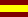 RiferimentoEURES Milano Rif. 64/2021MansioneResp. ANIMAZIONE, Resp. MINI E JUNIOR CLUB, FITNESS & YOGA PRO,SPORT PRO, DJ – Tecnici Suono&LUCI, Animatori MINI & JUNIOR, ANIMATORI SOCIAL MEDIA, ANIMATORI FOTOGRAFICI, Animatori musicali, COREOGRAFI, BALLERINI, CANTANTI, Assistenti EscursioniResp. ANIMAZIONE, Resp. MINI E JUNIOR CLUB, FITNESS & YOGA PRO,SPORT PRO, DJ – Tecnici Suono&LUCI, Animatori MINI & JUNIOR, ANIMATORI SOCIAL MEDIA, ANIMATORI FOTOGRAFICI, Animatori musicali, COREOGRAFI, BALLERINI, CANTANTI, Assistenti Escursioni
N.° posti: 500
Sede di lavoro: Estero: Spagna, Grecia, Egitto, Aruba, Maldive, Mauritius, Seychelles, Caraibi.
Scadenza selezione: 30/09/2022
Descrizione: Obiettivo Tropici è un’azienda italiana che opera sul mercato dei servizi turistici da oltre 25 anni, dedita alla ricerca costante di risorse umane per offrire la giusta collocazione dei profili esaminati al fine di fornire un immediato sbocco alla richiesta di lavoro in tale ambito. Non occorre aver maturato una precedente esperienza; alla formazione del candidato ci pensiamo noi. La partecipazione al processo selettivo, nel caso in cui dovesse andare a buon fine, garantisce l’accesso alla fase di formazione con la conseguente proposta contrattuale.
Condizione della richiesta:
Tipo di contratto: Tempo Determinato – Part time Rinnovabile: SI
N.°ore sett.: Variabile Retribuzione (specificare moneta): da € 900 a €2200 lorde in base all’esperienza e il ruolo
Rimborso spese: - Trasferta: SI Viaggio: SI Alloggio: SI
Caratteristiche del candidato:
Titolo di studi: Diploma
Esperienza: NO
Lingue richieste:
Inglese B1 Tedesco A2/B1 Francese B1
Competenze informatiche: SI
Patente di guida: NO – ma, preferibile
Candidatura: Inviare Cv con foto e cover letter via email a info@obiettivotropici.it e cc a eures@afolmet.it specificando la mansione per la quale vi candidateSedeSpagna, Grecia, Egitto, Aruba, Maldive, Mauritius, Seychelles, CaraibiNumero posti500TitoloDiplomaEmail:info@obiettivotropici.it e cc a eures@afolmet.itScadenza:30/09/2022RiferimentoEURES Milano Rif. 55/2021MansioneALL ROUND ENTERTAINERS Rif. 55/2021Rif. 55/2021 All-round Entertainer, Hotels VIVA & Resorts Mallorca 2022.
The Offer:
Hotels VIVA & Resorts needs entertainers for our hotels in Mallorca ! Would you like to spend the summer in sunny Spain in an international team of hotel entertainers, getting paid to make people happy? Come and join us and be part of the VIVA & Resorts Family!!
The Job:
To entertain the guests in your VIVA & Resorts Hotel during the day by organizing games, sports and other activities, either for adults or for children. You might be doing sports like volleyball, pistol shooting or children’s activities, such as; face painting, treasure hunt, creative hour, etc. It’s a very rewarding job but it’s also quite demanding. Even though you will have a lot of fun and learn a lot, the days can sometimes be very warm and the working days are long.
The Entertainer:
To be a good Viva &Resorts all round entertainer you have to be:
1. Be positive, flexible, energetic, enthusiastic & team player and love being around people.
2. Be experienced in working with kids & or adults. Experience is a plus.
3. Speak at least two (EU) languages, English is required. The more languages you speak, the better.
4. Understanding the meaning of quality & service.
5. Willing to be relocate during the summer season.
6. Need to be available from March till November 2022
7. EU Passport
The Conditions:
-1692,70€ /month, BRUTO
-2 days off per week
-Free accommodation; you will be provided a staff room in/or close by the hotel
-Free food and beverage; breakfast, lunch and dinner in the hotel.
- No travel costs; the cost of your tickets to fly to Mallorca and back will be repaid to you before you fly home (up till 400€), under the condition that you fulfill the contract period.
-A standard European employment contract, with work insurance included.
-Free entertainment training course; before the season starts you will attend a training course in Mallorca, with free food, beverage and accommodation.
You will get a working contract once you finished successfully the training course.
The Company:
Hotels VIVA & Resorts is a Spanish hotel chain based in the Balearic Islands. We have four Family Hotels, 2 Adults Only Hotels and 1 Rural Hotel, exclusively in the **** category. The company has made a name for itself by providing very high quality to our guests. This includes the hotel entertainment.
How to apply
Send us your application letter with CV (both in English) and a picture of yourself before the 15th of March 2022. If you are successful in this first stage, you will be invited to the second stage, which is a personal interview on-line (SKYPE).
e mail to: Martin Breevaart -
martin.breevaart@hotelsviva.com and cc eures@afolmet.itSedeMaiorca - SpagnaNumero posti4TitoloDiplomaEmail:martin.breevaart@hotelsviva.com and cc eures@afolmet.itSito:https://www.hotelsviva.comScadenza:15/03/2022RiferimentoEURES Milano Rif. 56/2021MansioneChildren Entertainer Rif. 56/2021Children Entertainer Rif. 56/2021, Hotels VIVA & Resorts Mallorca 2022.
The Offer:
Hotels VIVA & Resorts needs entertainers for our hotels in Mallorca ! Would you like to spend the summer in sunny Spain in an international team of hotel entertainers, getting paid to make people happy? Come and join us and be part of the VIVA & Resorts Family!!
The Job:
The job is to entertain and activate the youngest guests in your VIVA & Resorts Hotel by organizing games, sports and other activities for them, like; face painting, treasure hunt, creative hour, Pirate Sports, Medal Games, making balloon animals, dancing the Pirate Mini Disco, performing in children’s shows, etc.
It’s a very rewarding job but it’s also quite demanding. Even though you will have a lot of fun and learn a lot, the days can be sometimes very warm and long.
The Entertainer:
To be a good VIVA & Resorts children entertainer you have to:
1. Be positive, flexible, energetic, enthusiastic & team spirit and love being around children.
2. Be experienced in working with/being around children. Professional training/work experience is a must.
3. Speak at least two EU languages, English is required. The more languages you speak, the better.
4. Understand the meaning of quality & service
5. Willing to relocate during the summer season
6. Need to be available from March till November 2022
7. EU passport
The Conditions:
-1692,70€ /month, BRUTO
-2 days off per week
-Free accommodation; you will be provided a staff room in/or close by the hotel
-Free food and beverage; breakfast, lunch and dinner in the hotel.
- No travel costs; the cost of your tickets to fly to Mallorca and back will be paid to you before you fly home (up till 400€), under the condition that you fulfill the contract period.
-A standard European employment contract, with work insurance included.
-Free entertainment training course; before the season starts you will attend a training course in Mallorca, with free food, beverage and accommodation. You will not get paid during the course.
Once you successfully finished the training course, you get your working contract.
The Company:
VIVA Hotels & Resorts is a Spanish hotel chain based in the Balearic Islands. We have 4 Family Hotels, 2 Adults Only Hotels and 1 Rural Hotel, exclusively in the **** category. The company has made a name for itself by providing very high quality to our guests. This includes the hotel entertainment.
How to apply:
Send us your application letter with CV (both in English) and a picture of yourself before the 15th of March 2022. If you are successful in this first stage, you will be invited to the second stage, which is a personal interview (SKYPE).
e mail to: Martin Breevaart -
martin.breevaart@hotelsviva.com and cc eures@afolmet.it
Web: www.hotelsviva.comSedeSpagna - MaiorcaNumero posti8TitoloDiplomaEmail:martin.breevaart@hotelsviva.com and cc eures@afolmet.itSito:https://www.hotelsviva.comScadenza:15/03/2022RiferimentoEURES Milano Rif. 57/2021MansioneSports Entertainer Rif. 57/2021Sports Entertainer Rif. 57/2021 , Hotels VIVA & Resorts Mallorca 2022.
The Offer:
Hotels VIVA & Resorts needs entertainers for our hotels in Mallorca! Would you like to spend the summer in sunny Spain in an international team of hotel entertainers, getting paid to make people happy? Come and join us and be part of the VIVA & Resorts Family!!
The Job:
The job is to entertain the adult guests in your VIVA & Resorts Hotel by organizing games, sport and other activities like; guiding excursions, water gym, volleyball, table tennis, pistol shooting, darts, football, public relations, present the evening show on stage, dance the Pirate Mini Disco, etc.
You will gain new experiences meeting people from all over the world. This job is demanding, but in the ending very rewarding.
The Entertainer:
To be a good VIVA & Resorts sports entertainer you have to be:
1. Be positive, flexible, energetic, enthusiastic & team spirit and love being around people.
2. Be experienced in working with/doing sports. Professional training/work experience is a must.
3. Speak at least two EU languages, English is required. The more languages you speak, the better.
4. Understanding the meaning of quality & service
5. Willing to relocate during the summer season
6. Need to be available March till November 2022
7. EU Passport
The Conditions:
-1692,70€ /month, BRUTO
-2 days off per week
-Free accommodation; you will be provided a staff room in/or close by the hotel
-Free food and beverage; breakfast, lunch and dinner in the hotel.
-No travel costs; the cost of your tickets to fly to Mallorca and back will be repaid to you before you fly home (up till 400€), under the condition that you fulfill the full contract.
-A standard European employment contract, with work insurance included.
-Free entertainment training course; before the season starts you will attend a training course in Mallorca, with free food, beverage and accommodation. You will not get paid during the course. Once you successfully finished the training course, you get your working contract.
The Company :
Hotels VIVA & Resorts is a Spanish hotel chain based in the Balearic Islands. We have 4 Family Hotels, 2 Adults Only Hotels and 1 Rural Hotel, exclusively in the **** category. The company has made a name for itself by providing very high quality to our guests. This includes the hotel entertainment.
How to apply
Send us your application letter with CV (both in English) and a picture of yourself before the 15th of March 2022. If you are successful in this first stage you will be invited to the second stage, which is a personal interview on-line(SKYPE).
e mail to: Martin Breevaart -
martin.breevaart@hotelsviva.com and cc eures@afolmet.it Web: www.hotelsviva.comSedeSpagna - MaiorcaNumero posti4TitoloDiplomaEmail:martin.breevaart@hotelsviva.com and cc eures@afolmet.itSito:https://www.hotelsviva.comScadenza:15/03/2022RiferimentoEURES Milano Rif. 58/2021MansioneTeeny Entertainer Rif. 58/2021Teeny Entertainer Rif. 58/2021, Hotels VIVA & Resorts Mallorca 2022.
The Offer:
Hotels VIVA & Resorts needs entertainers for our hotels in Mallorca ! Would you like to spend the summer in sunny Spain in an international team of hotel entertainers, getting paid to make people happy? Come and join us and be part of the VIVA & Resorts Family!!
The Job:
Your responsibility is to plan, organise and to guide the activities for the teenies (12 – 15 years) in your hotel during the daytime. Examples of daytime activities are: Volleyball, football, tennis, Water polo, different excursions, basketball etc. In the night time we offer them entertainment as well like darts tournaments, play station competitions, chill out party and much more. Being a Teeny entertainer you know how to make fun with the teenagers, be their friend and hang out with them, but at the same time you are not afraid to take the lead.
The Entertainer:
To be a good VIVA & Resorts teeny entertainer you have to:
1. Be positive, flexible, energetic, enthusiastic & team spirit and love being around teenagers.
2. Be experienced in working with youngsters and doing sports. Professional training/work experience is a must.
3. Speak at least two EU languages, English is required. The more languages you speak, the better.
4. Understanding the meaning of quality & service
5. Willing to relocate during the summer season
6. Need to be available from March till November 2022
7. EU passport
The Conditions:
-1692,70€ /month, BRUTO
-2 days off per week
-Free accommodation; you will be provided a staff room in/or close by the hotel
-Free food and beverage; breakfast, lunch and dinner in the hotel.
- No travel costs; the cost of your tickets to fly to Mallorca and back will be repaid to you before you fly home (up till 400€), under the condition that you fulfill the contract period.
-A standard European employment contract, with work insurance included.
-Free entertainment training course; before the season starts you will attend a training course in Mallorca, with free food, beverage and accommodation. You will not get paid during the course. Once you successfully finished the training course, you get your working contract.
The Company :
Hotels VIVA & Resorts is a Spanish hotel chain based in the Balearic Islands. We have 4 Family Hotels, 2 Adults Only Hotels and 1 Rural Hotel, exclusively in the **** category. The company has made a name for itself by providing very high quality to our guests. This includes the hotel entertainment.
How to apply:
Send us your application letter with CV (both in English) and a picture of yourself before the 15th of March 2022. If you are successful in this first stage, you will be invited to the second stage, which is a personal interview on-line (SKYPE).
e mail to: Martin Breevaart -
martin.breevaart@hotelsviva.com and cc eures@afolmet.it Web: www.hotelsviva.comSedeSpagna - MaiorcaNumero posti4TitoloDiplomaEmail:martin.breevaart@hotelsviva.com and cc eures@afolmet.itSito:https://www.hotelsviva.comScadenza:15/03/2022RiferimentoEURES Milano Rif. 59/2021MansioneViva Fit instructor Rif. 59/2021Viva Fit instructor Rif. 59/2021 , Hotels VIVA & Resorts Mallorca 2022.
The Offer:
Hotels VIVA & Resorts needs VIVA Fit instructors for our hotels in Mallorca! Would you like to spend the summer in sunny Spain in an international team of hotel entertainers, getting paid to make people happy? Come and join us and be part of the VIVA & Resorts family!!
The Job:
Your responsibility is to plan, organize and lead the VIVA Fit activities in your hotel during the daytime. Examples of daytime VIVA Fit activities are: VIVA Dance, Agua Fit, Fit Bike, Steps, Pilates, Yoga, Work out, etc. You will gain new experiences meeting people from all over the world. This job is demanding, but in the ending very rewarding.
The Entertainer:
To be a good VIVA Fit instructor you have to :
1. Be positive, flexible, energetic, enthusiastic & team spirit and love being around people.
2. Be experienced/qualified in working with/doing sports. Professional training/work experience is a must. 3. Speak at least two EU languages, English is required. The more languages you speak, the better.
4. Understanding the meaning of quality & service
5. Willing to relocate during the summer season
6. Need to be available from March till November 2022
7. EU passport
The Conditions:
-1692,70€ /month, BRUTO
-2 days off per week
-Free accommodation; you will be provided a staff room in/or close by the hotel
-Free food and beverage; breakfast, lunch and dinner in the hotel.
- No travel costs; the cost of your tickets to fly to Mallorca and back will be repaid to you before you fly home (up till 400€), under the condition that you fulfill the full contract.
-A standard European employment contract, with work insurance included.
-Free entertainment training course; before the season starts you will attend a training course in Mallorca, with free food, beverage and accommodation. You will not get paid during the course. Once you successfully finished the training course, you get your working contract.
The Company :
Hotels VIVA & Resorts is a Spanish hotel chain based in the Balearic Islands. We have 4 Family Hotels, 2 Adults Only Hotels and 1 Rural Hotel, exclusively in the **** category. The company has made a name for itself by providing very high quality to our guests. This includes the hotel entertainment.
How to apply:
Send us your application letter with CV (both in English) and a picture of yourself before the 15th of March 2022. If you are successful in this first stage, you will be invited to the second stage, which is a personal interview on-line (SKYPE).
e mail to: Martin Breevaart -
martin.breevaart@hotelsviva.com and cc eures@afolmet.it
Web: www.hotelsviva.comSedeSpagna - MaiorcaNumero posti4TitoloDiplomaEmail:martin.breevaart@hotelsviva.com and cc eures@afolmet.itSito:https://www.hotelsviva.comScadenza:15/03/2022RiferimentoEURES Milano Rif. 05/2022MansioneTouristic PhotographerTouristic Photographer
No of available posts: 100
Place of work: Spain (Canary Islands, Balearic Islands, Andalusia)
Description of the task:
• Promote and offer photographic services to hotel guests, covering all the common areas to present the services and encourage clients to take pictures.
• Preform photo sessions - portraits of families with children or couples who wish to return home with unforgettable memories of their holidays.
• Sell products and services - at PhotoPoints, our offices in the hotels, where we welcome customers, present the photos taken and conclude the sales operations.
Extroverted personality, commercial attitude and the ability to create relationships with customers are very important aspects.
Type of contract: 6 months Renewable: YES
Hour/week.: 48
Salary (currency): 975 EUROS NET
Travel expenses: NO, Transfer benefits: YES, Accommodation: YES, Other: MEALS
Candidate’s requirements:
Educational level: HIGH SCHOOL / BACHELOR DEGREE
LANGUAGE ENGLISH B2
Computer skills: YES
Driving license: NO
Other requirements:
• Professional or amateur photography knowledge
• Ability to live and work in a team
• Solar and dynamic personality
• Extroverted character
• Total geographic mobility
• Minimum availability 4 months
Application:
How to apply: Send Curriculum in English with photo to:
seleccion@fotoeventigroup.com and CC to eures@afolmet.itSedeSpain (Canary Islands, Balearic Islands, Andalusia)Numero posti100TitoloDiploma o laurea triennaleEmail:seleccion@fotoeventigroup.com and cc eures@afolmet.itScadenza:31/12/2022RiferimentoEURES Milano Rif. 06/2022MansioneTouristic Photographer – Team LeaderTouristic Photographer – Team Leader
No of available posts: 30
Place of work: Spain (Canary Islands, Balearic Islands, Andalusia)
Description of the task:
• Coordinate and organize the work of the team and participate in carrying out the main activities:
1. Promote and offer photographic services to hotel guests, covering all the common areas to present the services and encourage clients to take pictures.
2. Preform photo sessions - portraits of families with children or couples who wish to return home with unforgettable memories of their holidays.
3. Sell products and services - at PhotoPoints, our offices in the hotels, where we welcome customers, present the photos taken and conclude the sales operations.
• Check all the payments, collect money, prepare weekly reports and monthly inventory
• Manage administrative procedures and various documentation
• Train new team members by following company guidelines and procedures
• Create a good team atmosphere to be able to work as a team
• Check all standards to ensure the correct corporate image
Extroverted personality, commercial attitude and the ability to create relationships with customers are very important aspects.
Type of contract: 6 months Renewable: YES
Hour/week.: 48
Salary (currency): 1170 EUROS NET + Commissions
Further benefits. Sales Commissions
Travel expenses: NO
Transfer benefits: YES
Accommodation: YES
Other: MEALS
Candidate’s requirements: Educational level: HIGH SCHOOL / BACHELOR DEGREE
Language Skills : ENGLISH B2, SPANISH B2
Computer skills: YES
Driving license: NO
Other requirements:
• Professional photography knowledge
• Previous experience in the tourism sector
• Excellent knowledge of written and spoken English (additional languages will be a plus)
• Ability to coordinate and motivate a team
• Willingness to work towards objectives
• Computer skills with excellent knowledge of the Office package
• Solar and dynamic personality with an outgoing character
• Excellent organizational skills
• Total geographic mobility
• Minimum availability 4 months
How to apply: Send Curriculum with photo in English to:
seleccion@fotoeventigroup.com and cc to eures@afolmet.it
SedeSpain (Canary Islands, Balearic Islands, Andalusia)Numero posti30TitoloDiploma - Laurea TriennaleEmail:seleccion@fotoeventigroup.com and cc eures@afolmet.itScadenza:31/12/2022